План мероприятий по проведениюГОДА МОДЕРНИЗАЦИИ ПРОФЕССИОНАЛЬНОГО ОБРАЗОВАНИЯ,ДОСТОЙНЫХ УСЛОВИЙ ТРУДА И ТРУДОВЫХ ДИНАСТИЙв МБОУ Гимназия МР Чишминский район РБ на 2022 годТемы классных часов на 2022 год1-4 классы1 Мир моих интересов                                                               2 Профессии наших родителей.3 Путь в профессию начинается в школе.                               4 Моя мечта о будущей профессии.5 Труд на радость себе и людям.5-9 классы1 Мир профессий. Человек и техника. Встречи с известными людьми2 Мир профессий. Человек на производстве. Экскурсия3 Мир профессий. Почтовая связь в нашей стране.4 Мир профессий. Чтобы люди были красивыми. Парикмахер. Визажист.5 Мир профессий. На страже закона. Встреча.                      6 Мир профессий. Экскурсии в Вузы7 Мир профессий. Зеленое богатство. 8 Мир профессий. Когда на весах лекарства. Фармацевт. Встреча.10 -11 классы1 Познай самого себя. Беседа, тестирование.2 Какие факторы оказывают значительное влияние на выбор профессии.Анкетирование.3 Профориентация и медицинская проф.консультация.4 Мотивы выбора профессии.5 Психологические характеристики профессий.6 Они учились в нашей школе-интернате.7 Профессии с большой перспективой.8 Как стать гением. Жизненная стратегия творческая человека.9 Сотвори свое будущее. Проект10 Что? Где? Когда? Информация о профессиях. Периодическая печать и литература1-4 классыЗадача: способствовать формированию у учащихся ценностного отношения к труду,понимания его роли в жизни человека и в обществе; развитие интереса к учебно-познавательной деятельности, основанной на участии в различных видахдеятельности5-9 классыЗадача: способствовать развитию у учащихся личностного интереса к профессиональной деятельности; формирование образа “Я”; приобретение первоначального опыта в различных сферах социально-профессиональной практики: технике, искусстве, медицине, сельском хозяйстве, экономике, культуре10-11 классыЗадача: обучать действиям по самоподготовке и саморазвитию, формированию профессиональных качеств в избранном виде труда, коррекция профессиональных планов, оценка готовности к избранной деятельностиПлан мероприятий разработан на заседании оргкомитета по проведению Года РФ и РБ в Гимназии (Заседание от 10.01.2022 г.)Председатель оргкомитета                        Воробьев Ю.В.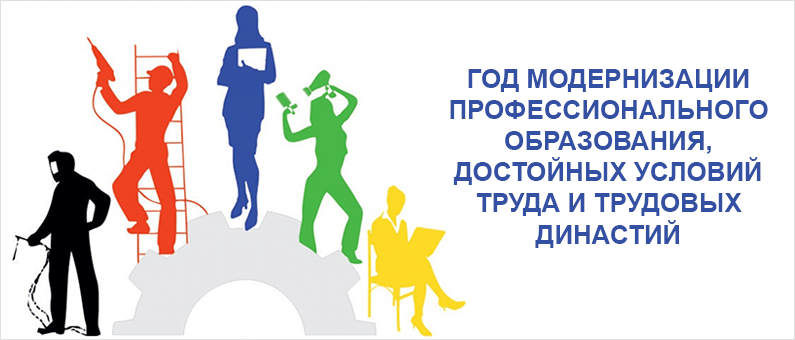 «Утверждено»Приказом по Гимназии за № 05/1  от «10» января 2022 г.№Наименований мероприятийПериод проведенияОтветственные лица1Анкетирование «Моя будущая профессия»СентябрьКлассные руководители2Беседы «Что такое профессия?», «Мир профессий»СентябрьКлассные руководители3Презентация профессий «Все работы хороши —выбирай на вкус»ОктябрьКлассные руководители 4Презентация профессий «Профессии наших родителей»НоябрьКлассные руководители5Классный час «О профессиях разных, нужных иважных»ДекабрьКлассные руководители6Диспут «Путь в профессию начинается в школе?» ФевральКлассные руководители7Игра «Моя мечта о будущей профессии»МартКлассные руководители8Классный час «Труд на радость себе и людям»АпрельКлассные руководители9Конкурс сочинений «Кем я хочу быть?» МайКлассные руководители10 Конкурсы рисунков «Моё будущее», «Кем я хочубыть?», «Профессии моих родителей»В течениегодаКлассные руководителиУчитель ИЗО Исламова А.М.№Наименований мероприятийПериод проведенияОтветственные лица1Анкетирование «Моя будущая профессия» СентябрьКлассные руководители2Презентация «Мир профессий. «Человек —техника»СентябрьКлассные руководители3Классный час «Почтовая связь в нашей стране. Почта нужна всем». Экскурсия в отделение связиОктябрьКлассные руководители4Презентация «Мир профессий. Чтобы люди были красивыми». Виртуальная экскурсия в салон красоты. Конкурс парикмахеров и визажистовНоябрьКлассные руководителиАсадуллина С.Ф.5Презентация «Мир профессий. «На страже закона». Встреча с сотрудниками ОМВДДекабрьКлассные руководители6Деловая игра «Моя будущая профессия»ЯнварьКлассные руководители7Презентация «Мир профессий. Когда на весах —лекарства». Экскурсия в аптекуЯнварьКлассные руководители8Деловая игра «Открытие своей фирмы» ФевральБашмакова Л.Ф.9Просмотр и обсуждение фрагментов к/ф  о профессияхМартКлассные руководители10Классный час «Мой мир и мир профессий» АпрельКлассные руководители11Игра-путешествие «О профессиях от А до Я» МайКлассные руководители12Конкурсы рисунков «Моё будущее», «Профессиимоих родителей»В течен.годаКлассные руководителиУчитель ИЗО Исламова А.М.№Наименований мероприятийПериод проведенияОтветственные лица1Диспут «Выбор профессии – зачем превращать мечту в цель?»СентябрьКлассные руководители2Беседа «Что я знаю о мире профессий» СентябрьКлассные руководители3Классный час «В поисках будущей профессии» ОктябрьКлассные руководители4Изучение личностных ценностей рабочих профессийОктябрьКлассные руководители5Диспут «Будущая профессия моими глазами»НоябрьКлассные руководители6Психологическая характеристика профессий ДекабрьПедагог-психолог7Человек в новых социально-экономических условиях». Матрица выбора профессииЯнварь8Анкетирование «Какие факторы оказываютзначительное влияние на выбор профессии»ЯнварьСоциальны йпедагог9Профориентационное собрание «Презентация учебных заведений»ФевральКлассные руководители10Классный час «Сотвори своё будущее»МартКлассные руководители11Диспут «Правильность выбора профессии» АпрельКлассные руководители12Просмотр и обсуждение фрагментовкинофильмов о различных профессияхАпрельКлассные руководители13Профориентационные встречи с представителями учебных заведений, предприятий и организаций поселка ЧишмыВ течениегодаКлассные руководители